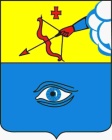 ПОСТАНОВЛЕНИЕ15.04.2021_                                                                                           № __1/34_ г. ГлазовО внесении изменений в Постановление Администрации города Глазова от 28.03.2016 г. № 1/20 «Об утверждении Перечня муниципального имущества, находящегося в собственности муниципального образования «Город Глазов» и свободного от прав третьих лиц (за исключением права хозяйственного ведения, права оперативного управления, а также имущественных прав субъектов малого и среднего предпринимательства), предназначенного для передачи во владение и(или) в пользование на долгосрочной основе субъектам малого и среднего предпринимательства и организациям, образующим инфраструктуру поддержки субъектов малого и среднего предпринимательства»В соответствии с Федеральным законом от 24.07.2007 г. № 209-ФЗ «О развитии малого и среднего предпринимательства в Российской Федерации», Федеральным законом от  06.10.2003 г. № 131-ФЗ «Об общих принципах организации местного самоуправления в Российской Федерации», руководствуясь Уставом муниципального образования «Город Глазов»    ПОСТАНОВЛЯЮ:Внести в Постановление Администрации  города Глазова от 28.03.2016 г. № 1/20 «Об утверждении Перечня муниципального имущества, находящегося в собственности муниципального образования «Город Глазов» и свободного   от прав третьих лиц (за исключением права хозяйственного ведения, права оперативного управления, а также имущественных прав  субъектов малого и среднего предпринимательства), предназначенного для передачи во владение и(или) в пользование на долгосрочной основе субъектам малого и среднего предпринимательства и организациям, образующим инфраструктуру поддержки субъектов малого и среднего предпринимательства» следующие изменения:наименование дополнить словами «, физическим лицам, не являющимся индивидуальными предпринимателями и применяющим специальный налоговый режим «Налог на профессиональный доход»;в преамбуле слово «со» заменить  словами «с частью 1 статьи 14.1,» пункт 1 дополнить словами «, физическим лицам, не являющимся индивидуальными предпринимателями и применяющим специальный налоговый режим «Налог на профессиональный доход»;наименование Перечня муниципального имущества, находящегося в собственности муниципального образования «Город Глазов» и свободного   от прав третьих лиц (за исключением права хозяйственного ведения, права оперативного управления, а также имущественных прав  субъектов малого и среднего предпринимательства), предназначенного для передачи во владение и(или) в пользование на долгосрочной основе субъектам малого и среднего предпринимательства и организациям, образующим инфраструктуру поддержки субъектов малого и среднего предпринимательства, дополнить словами «, физическим лицам, не являющимся индивидуальными предпринимателями и применяющим специальный налоговый режим «Налог на профессиональный доход».Настоящее постановление подлежит официальному опубликованию в средствах массовой информации, а также на официальном портале муниципального образования «Город Глазов».Контроль за исполнением настоящего постановления оставляю за собой.Администрация муниципального образования «Город Глазов» (Администрация города Глазова) «Глазкар» муниципал кылдытэтлэн Администрациез(Глазкарлэн Администрациез)Глава города ГлазоваС.Н. Коновалов